Jeudi 11 juinJeudi 11 juinMatérielvocabulaire(20 min*)Sens propre/sens figurélire la leçon pages 228-229 :-faire les exercices sur la ficheNathan écoleficheMesures(30min)Mesures d’aires -Cherchons ensemble  p 99 ( encadré vert)-correction/leçon p 100 (encadré vert)-n°1 p 100Compagnon mathscahier de brouillonOpérations(10 min*) la division :Pose et calcule (note les multiples des diviseurs) :- 879 : 35 =- 12 567 : 525 =cahier de brouillonDictée flash(20 min)Ecoute attentivement la dictée flash. Souligne les verbes en rougeSouligne  les homophones grammaticaux en vert.Souligne les accords en noirMots à apprendre pour vendredi : -chaque- castor-hutte-journée- abîmé-abri- îlot – milieu – rivière- jusqu’àCahier de brouillon.Arts visuelsIlIllustre l’expression au sens propre et au sens fifiguré afin de l’expliquer. Choisis une expression.Il pleut des cordes.Avoir les yeux plus gros que le ventre.Avoir le cœur sur la main.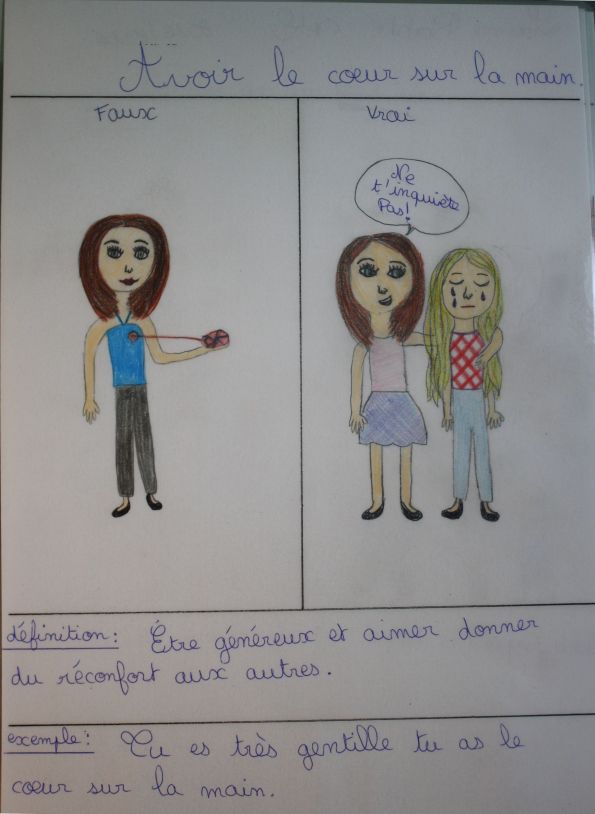 Prendre un bon bol d’air.Avoir d’autres chats à fouetter.Prendre ses jambes à son cou.Avoir la tête dans les nuages.Prendre son courage à deux mains.Dormir à poings fermés.Donner sa langue au chat.Tomber dans les pommes.Avoir un chat dans la gorge.Prendre quelqu’un la main dans le sac.Courir après le tempsFeuille blanche de dessin